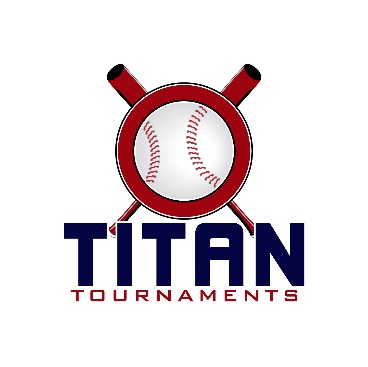 Thanks for playing ball with Titan!Roster and Waiver Forms must be submitted to the onsite director upon arrival and birth certificates must be available on site in each head coach’s folder.Director (Fields 1 thru 4) David 601-573-3669Victor Lord Park – 175 2nd St, Winder, GA 12U “AA”Entry Fee: $335 (12U)Sanction Fee: $35 if unpaid in 2021Admission: $7 Per SpectatorCoaches: 3 Passes Per TeamPlease check out the how much does my team owe document.Format: 2 Seeding Games & Single Elimination Bracket PlayPlease refer to pages 14-15 of our rule book for seeding procedures.
The on deck circle is on your dugout side. If you are uncomfortable with your player being that close to the batter, you may have them warm up further down the dugout, but they must remain on your dugout side.
Headfirst slides are allowed, faking a bunt and pulling back to swing is not allowed.
Runners must make an attempt to avoid contact, but do not have to slide.
Warm Up Pitches – 5 pitches between innings or 1 minute, whichever comes first.
Coaches – one defensive coach is allowed to sit on a bucket or stand directly outside of the dugout for the purpose of calling pitches. Two offensive coaches are allowed, one at third base, one at first base.
Offensive: One offensive timeout is allowed per inning.
Defensive: Three defensive timeouts are allowed during a seven inning game. On the fourth and each additional defensive timeout, the pitcher must be removed from the pitching position for the duration of the game. In the event of extra innings, one defensive timeout per inning is allowed.
An ejection will result in removal from the current game, and an additional one game suspension. Flagrant violations are subject to further suspension at the discretion of the onsite director.*Please be prepared to play at least 15 minutes prior to your scheduled start times*12U “AA” Games – Winder, GA
90 minutes finish the inning*Please be prepared to play at least 15 minutes prior to your scheduled start times*TimeFieldGroupTeamScoreTeam8:001SeedingArcher Elite7-4Ambush9:451SeedingGrayson Rams10-2Ambush11:301SeedingArcher Elite3-1Hebron Angels1:151SeedingGrayson Rams3-15Hebron Angels3:001Bracket Game 11 Seed
Archer Elite12-04 Seed
Ambush4:451Bracket Game 22 Seed
Hebron Angels4-73 Seed
Grayson Rams6:30
C-Ship1Bracket Game 3Winner of Game 1
Archer Elite3-2Winner of Game 2
Grayson Rams